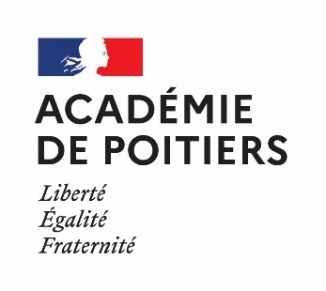 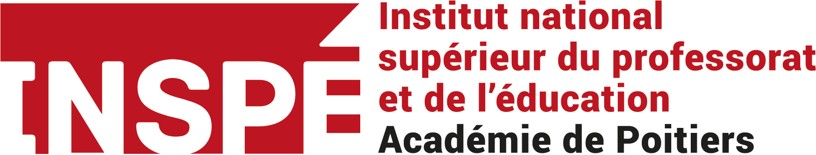 Année universitaire 2021-2022DESCRIPTION DES CONTENUSDESCRIPTION DES CONTENUSObjectifs de la situation professionnelle :Déroulement de la séance :-étapes-contenus proposésANALYSEANALYSEQue fait l’étudiant- stagiaire ?Nature de ses interventionsQue font les interlocuteurs (enseignants, parents, élèves, ASSEDU …) ?-Attitudes-ParticipationOutils, supports utilisésBILAN DE L’ENTRETIENBILAN DE L’ENTRETIENAttitude réflexive de l’étudiant-stagiaire (capacité à justifier les choix effectués, prendre du recul, proposer d’autres pistes…), réceptivité aux conseilsEléments supplémentairesPoints fortsAxes de progrès et / ou pistes de travail